ПРОЕКТПредседатель Совета депутатовмуниципального образования      		                             «Муниципальный округ Можгинский районУдмуртской Республики»                                                                 		Г. П. КорольковаГлава муниципального образования «Муниципальный округ Можгинский районУдмуртской Республики»                                                                   		А. Г. Васильев        г. Можга«___»________20___ года         № ____Проект вносит:Первый заместитель главы Администрации района по строительству и муниципальной инфраструктуре			            В.Г. ГоловкоСогласовано:Председатель Совета депутатовмуниципального образования      		                             «Муниципальный округ Можгинский районУдмуртской Республики»                                                                 		Г. П. КорольковаГлава муниципального образования «Муниципальный округ Можгинский районУдмуртской Республики»                                                                   		А. Г. ВасильевЗаместитель начальника отдела организационно-кадровой и правовой работы - юрисконсульт				  	В.Е. Алексеева  УТВЕРЖДЕН решением Совета депутатов муниципального образования «Муниципальный округ Можгинский район Удмуртской Республики»от ____________ года № ____ Прогнозный план (программа) приватизациимуниципального имущества муниципального образования «Муниципальный округ Можгинский район Удмуртской Республики» на 2023 годЦели и задачи приватизации муниципального имущества в 2023 годуПрогнозный план (программа) приватизации муниципального имущества муниципального образования «Муниципальный округ Можгинский район Удмуртской Республики» на 2023 год разработан в соответствии с Федеральным законом «О приватизации государственного и муниципального имущества» от 21 декабря 2001 года № 178-ФЗ.Приватизация муниципального имущества нацелена на достижение строгого соответствия состава муниципального имущества функциям муниципального района.Основными задачами муниципальной политики в сфере приватизации муниципального имущества в 2023 год являются:приватизация муниципального имущества, не задействованного в обеспечении осуществления функций и полномочий муниципального района;создание условий для привлечения внебюджетных инвестиций;формирование доходов местного бюджета;уменьшение расходов бюджета на управление муниципальным имуществом. 2. Муниципальное имущество, приватизация которого планируется в 2023 году:          Насосная станция, адрес: Удмуртская Республика, Можгинский район, МО «Нышинское», в 100 метрах на север от д. Комяк, кадастровый № 18:17:131007:438, общая площадь 97,7 кв.м, назначение: нежилое здание.Прогноз размеров поступлений в местный бюджет от продажи муниципального имуществаИсходя из оценки прогнозируемой стоимости предлагаемых к приватизации объектов, ожидаются поступления в местный бюджет от продажи находящегося в муниципальной собственности имущества в 2023 году в размере 300 тысяч рублей. ПОЯСНИТЕЛЬНАЯ ЗАПИСКА к проекту решения Совета депутатов муниципального образования «Муниципальный округ Можгинский район Удмуртской Республики» «О Прогнозном плане (программе) приватизациимуниципального имущества муниципального образования «Муниципальный округ Можгинский район Удмуртской Республики» на 2023 год»В 2022 году Администрацией муниципального образования «Муниципальный округ Можгинский район Удмуртской Республики» оформлен в муниципальную собственность объект недвижимого имущества: Насосная станция, адрес: Удмуртская Республика, Можгинский район, МО «Нышинское», в 100 метрах на север от д. Комяк, кадастровый № 18:17:131007:438, общая площадь 97,7 кв.м, назначение: нежилое здание. Данный объект в обеспечении осуществления функций и полномочий муниципального района не задействован и не планируется задействовать. Начальник отдела имущественных отношений 				Н.Н. НабиеваСОВЕТ  ДЕПУТАТОВМУНИЦИПАЛЬНОГО ОБРАЗОВАНИЯ«МУНИЦИПАЛЬНЫЙ ОКРУГ МОЖГИНСКИЙ РАЙОН УДМУРТСКОЙ РЕСПУБЛИКИ»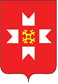 «УДМУРТ ЭЛЬКУНЫСЬ МОЖГА  ЁРОС МУНИЦИПАЛ ОКРУГ» МУНИЦИПАЛ КЫЛДЫТЭТЫСЬДЕПУТАТЪЕСЛЭН КЕНЕШСЫО Прогнозном плане (программе) приватизациимуниципального имущества муниципального образования «Муниципальный округ Можгинский район Удмуртской Республики» на 2023 год   В соответствии с Федеральным законом от 21 декабря 2001 года № 178-ФЗ «О приватизации государственного и муниципального имущества» и Уставом муниципального образования «Муниципальный округ Можгинский район Удмуртской Республики»СОВЕТ ДЕПУТАТОВ РЕШИЛ:             1. Утвердить прилагаемый Прогнозный план (программу) приватизации муниципального образования «Муниципальный округ Можгинский район Удмуртской Республики» на 2023 год.            2. Администрации муниципального образования «Муниципальный округ Можгинский район Удмуртской Республики» осуществить мероприятия по реализации Прогнозного плана (программу) приватизации муниципального имущества Можгинского района на 2023 год.            3. Опубликовать настоящее решение на официальном сайте муниципального образования «Муниципальный округ Можгинский район Удмуртской Республики» и в собрании муниципальных правовых актов муниципального образования «Муниципальный округ Можгинский район Удмуртской Республики».О Прогнозном плане (программе) приватизациимуниципального имущества муниципального образования «Муниципальный округ Можгинский район Удмуртской Республики» на 2023 год   В соответствии с Федеральным законом от 21 декабря 2001 года № 178-ФЗ «О приватизации государственного и муниципального имущества» и Уставом муниципального образования «Муниципальный округ Можгинский район Удмуртской Республики»СОВЕТ ДЕПУТАТОВ РЕШИЛ:             1. Утвердить прилагаемый Прогнозный план (программу) приватизации муниципального образования «Муниципальный округ Можгинский район Удмуртской Республики» на 2023 год.            2. Администрации муниципального образования «Муниципальный округ Можгинский район Удмуртской Республики» осуществить мероприятия по реализации Прогнозного плана (программу) приватизации муниципального имущества Можгинского района на 2023 год.            3. Опубликовать настоящее решение на официальном сайте муниципального образования «Муниципальный округ Можгинский район Удмуртской Республики» и в собрании муниципальных правовых актов муниципального образования «Муниципальный округ Можгинский район Удмуртской Республики».О Прогнозном плане (программе) приватизациимуниципального имущества муниципального образования «Муниципальный округ Можгинский район Удмуртской Республики» на 2023 год   В соответствии с Федеральным законом от 21 декабря 2001 года № 178-ФЗ «О приватизации государственного и муниципального имущества» и Уставом муниципального образования «Муниципальный округ Можгинский район Удмуртской Республики»СОВЕТ ДЕПУТАТОВ РЕШИЛ:             1. Утвердить прилагаемый Прогнозный план (программу) приватизации муниципального образования «Муниципальный округ Можгинский район Удмуртской Республики» на 2023 год.            2. Администрации муниципального образования «Муниципальный округ Можгинский район Удмуртской Республики» осуществить мероприятия по реализации Прогнозного плана (программу) приватизации муниципального имущества Можгинского района на 2023 год.            3. Опубликовать настоящее решение на официальном сайте муниципального образования «Муниципальный округ Можгинский район Удмуртской Республики» и в собрании муниципальных правовых актов муниципального образования «Муниципальный округ Можгинский район Удмуртской Республики».